30 августа 2022 года                                                                              № 42/193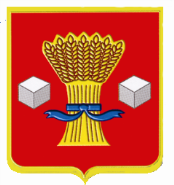 СВЕТЛОЯРСКАЯ РАЙОННАЯ ДУМА ВОЛГОГРАДСКОЙ ОБЛАСТИРЕШЕНИЕРуководствуясь Уставом Светлоярского муниципального района Волгоградской области, Порядком формирования, ведения и обязательного опубликования перечня муниципального имущества Светлоярского муниципального района Волгоградской области, свободного от прав третьих лиц  (за исключением права хозяйственного ведения, права оперативного управления, а также имущественных прав субъектов малого и среднего предпринимательства), предусмотренного частью 4 статьи 18 Федерального закона от 24 июля 2007 г. № 209-ФЗ «О развитии малого и среднего предпринимательства в Российской Федерации», утвержденным решением Светлоярской районной Думы Волгоградской области от 15.02.2021 № 14/59, Светлоярская районная Думар е ш и л а:	1. Внести изменения в решение Светлоярской районной Думы Волгоградской области от 26.10.2017 № 57/290 «Об утверждении Перечня  муниципального имущества Светлоярского муниципального района Волгоградской области, предназначенного для предоставления в пользование субъектам малого и среднего предпринимательства и организациям, образующим инфраструктуру поддержки субъектов малого и среднего предпринимательства», изложив Приложение в новой редакции (прилагается).	2.  Настоящее решение вступает в силу с момента его подписания и подлежит официальному опубликованию.О внесении изменений в решение Светлоярской районной Думы Волгоградской области от 26.10.2017 № 57/290 «Об утверждении Перечня муниципального имущества Светлоярского муниципального района Волгоградской области, предназначенного для предоставления в пользование субъектам малого и среднего предпринимательства и организациям, образующим инфраструктуру поддержки субъектов малого и среднего предпринимательства»Принято  Светлоярской районной Думой  30.08.2022    Председатель СветлоярскойВрио главы Светлоярскогорайонной Думымуниципального районаВолгоградской областиВолгоградской области_________________Н.И. Думбрава________________В.В. Фадеев